 Sesonginfo Ungdomsgruppa Raumar, 2015 Treninger/ lokale karuselløp:I ungdomsgruppa vil vi denne sesongen tilby trening 3 dager i uka for de aller ivrigste fra ukene etter påske. På onsdager og torsdager vil det være tilbud på innenfor både A, B og C-nivå i vankelighetsgrad. Jr/sr vil ha treningstilbud samme tid og sted.Tirsdager: Oslo City cup i april. O2-trening (løpeintervaller) i samarbeid med lokale skiklubber fra mai.Onsdager: Raumar o-karusell-løp (de som løper OCC i april løper eller intervall-trening på tirsdagene løper denne økta som en rolig økt)Torsdager: O-teknisk spesialøktFølg med for nærmere info på www.raumar.net og i facebook-gruppa ”Raumar 13-. Vi ønsker påmelding til treningene.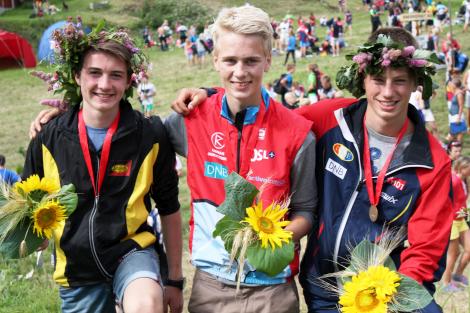 Her kommer litt mer info om noen av høydepunktene i sesongen:3.-5. april Påskesamling for ungdom/ familier i Gøteborgsområdet 1 o-teknisk økt langfredag Deltagelse i Öjetrampen utenfor Trollhättan påskeaften Deltagelse i Bohuslunken utenfor Uddevalla 1. påskedag Sosiale aktiviteter. Det er mulig å delta på deler av dette (1.-3 dager).Påmelding/ info legges ut på hjemmesiden. Påmeldingsfrist 25. mars. 10.-12.april, kretssamling i Vestfold Se info på hjemmesiden! Påmeldingsfrist i Eventor og på hjemmesiden innen 26. mars.18-19. april, Norwegian spring – Missingmyr Rygge (Sarpsborg og Halden arrangerer) Lørdag er det Vårstafetten. Det løpes i klassene D 13-16 og H13-16. 1. og 3. etappe har B-nivå (tilsv. H/D 13-14), og 2. etappe C-nivå. På 2. etappe kan det løpe inntil 3 løpere samtidig! Stafetten egner seg for alle i gruppa, vi håper flest mulig blir med! Påmelding vil bli annonsert på hjemmesiden i god tid før påske. Det er også mulig å løpe mellomdistanse i ordinære klasser denne dagen for de som ikke ønsker å delta i stafett. Søndag er det SOLrenningen, langdistanseløp (ordinære løypelengder). 24-26. april Jubileumsløpet (Kolbotn, kveldsløp sprint), Lørdagskjappen i Moss og Smaaleneneløpet i Indre Østfold Lørdagskjappen er 1. uttakningsløp til Unions-matchen. 2.-3. mai 15-stafetten og Knut Valstads minneløp8.-10. mai, TIO-mila, Skepptuna Stockholm ( nord for Arlanda)Det vil bli lagt ut info om turen på hjemmesida. Foreldre kan gjerne bli med på turen. 23.-25. mai, Pinseløp på Kongsberg eller Hedmark. Vi satser på en større felles klubtur her. Mer info kommer.30.-31. mai Unions-matchen, Västergötland Interkretskamp 7 løpere i HD 13-14 og HD 15-16. Uttakningsløp. Vi håper på 2-3 deltagere fra Raumar.12-14. juni er det hovedløps-forberedende kretssamling – mer info kommer 26-28. juni er det O-festival som Nydalen arrangerer ved Sognsvann (her er det ikke stafett i år) 8-9. august arrangeres Hovedløpet i Larvik10-12. august er det O-landsleir i Larvik – sesongens høydepunkt 14-15. august arrangeres Night Hawk-stafetten i OsloAndre høydepunkter for enkelte vil som nevnt over forhåpentligvis være ”Unionsmatchen” 31. mai til 1. juni med uttakningsløp 12. april og 10. og 18. mai. Ellers er det mange o-løp (bl.a. Trimtex-cup i kretsen), og treninger i tillegg til dette. Oslo City-cup arrangeres på tirsdager fra april, Raumar-karusellen på onsdager fra april, og det vil være o-treninger på kart fra april. Når City-cupen er ferdig vil vi ha intervalltrening en dag i uka slik vi hadde i fjor. Følg med på hjemmesidene! Nøl heller ikke med å ta kontakt med gruppeansvarlig Øystein på e-post oystein.rapp@gmail.com, eller telefon 97 12 74 60. Husk o-treningene på onsdagene framover! Vi sees!Sträcka Banlängd Gaffling Svårighet 1 Ja B 2 Nej C 3 Ja B 4 Ja A 